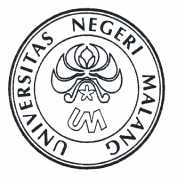 PROGRAM KREATIVITAS MAHASISWAPENERAPAN METODE GEOLISTRIK MAPPING KONFIGURASI DIPOLE-DIPOLE UNTUK MENGKAJI HUBUNGAN ANTARA PANJANG ELEKTRODE DAN KEDALAMAN TANAH TERHADAP NILAI RESISTIFITAS BAWAH PERMUKAAN TANAHBIDANG KEGIATAN :PKM GAGASAN TERTULISDIUSULKAN OLEH :IDE HARDIANA SANTI	 307322410901MUHAMMAD NUR HUDHA	208321411964MARIANA	107311409667	 UNIVERSITAS NEGERI MALANGMALANG2010HALAMAN PENGESAHAN USULAN PKM-GTJudul Kegiatan		: Penerapan Metode Geolistrik Mapping Konfigurasi 	Dipole Dipole untuk Mengkaji Hubungan Panjang Bentang 	elektrode dan kedalaman tanah Terhadap Nilai Resistifitas 	TanahBidang Kegiatan    : (  ) PKM-AI          ( √ ) PKM-GTKetua Pelaksana KegiatanNama 			     	 	: Ide Hardiana SantiNIM 				     	 : 307322410901Jurusan			     	 : FisikaUniversitas/Institut/Politeknik	  	:Universitas Negeri MalangAlamat Rumah dan No. Telp/HP 	: Jl. Sumbersari V/490Alamat Email 		      		 : ide_hs@yahoo.comAnggota Pelaksana Kegiatan/Penulis	: 2 orangDosen Pendamping			    Nama				    	  : Burhan Indriawan, S.Si, M.Si.NIP					  :19720701199903001Alamat Rumah dan No. Telp/HP  	  :Malang, 01 Juli 1972Malang, 04 Maret 2010MenyetujuiKetua Jurusan Fisika				Ketua Pelaksana Kegiatan,(Dr. Arif hidayat, M.Si)			(Ide Hardiana Santi)NIP. 19660822199031003			NIM. 307322410901Pembantu Rektor				Dosen Pendamping,Bidang Kemahasiswaan,(Drs. Kadim Masjkur, M.Pd)			(Burhan Indriawan,S.Si. M.Si)NIP.195412161981021001			NIP. 19720701199903001KATA PENGANTARPuji syukur Alhamdulillah sepatutnya dihaturkan kepada Allah SWT yang telah melimpahkan nikmat serta rahmad-Nya sehingga penulis mampu menyelesaikan penulisan karya tulis ini. Karya tulis ini disusun dalam rangka mengikuti kegiatan Ilmiah yang diselenggarakan oleh Dikti untuk mahasiswa perguruan tinggi negeri maupun swasta. Di dalam karya tulis ini pula dituliskan beberapa gagasan penulis yang terkait dengan Penerapan Metode Geolistrik Mapping Konfigurasi dipole-Dipole untuk Mengkaji Hubungan Antara Panjang bentang Elektrode dan Kedalaman Tanah Terhadap Nilai Resistifitas Bawah Permukaan Tanah.Penyusunan karya tulis ini tidak terlepas dari kerjasama serta dukungan berbagai pihak. Di kesempatan ini pula penulis sampaikan terima kasih kepada :Seluruh anggota tim yang telah bekerjasama menyelesaikan penulisan karya tulis ini.Bapak Burhan Indriawan, S.Si, M.Si selaku dosen pembimbing yang telah memberikan arahan dan bimbingannya dari awal hingga akhir penyusunan karya tulis ini.Penulisan karya ini tentu saja tidak terlepas dari berbagai kekurangan, oleh karena itu sangat diharapkan kritik dan saran demi kemajuan berikutnya. Harapan penulis semoga yang dituliskan ini dapat membawa manfaat yang besar bagi masyarakat pada umumnya dan masyarakat pendidikan pada khususnya.Malang, 24 Pebruari 2010PenulisDAFTAR ISIHALAMAN JUDUL	iLEMBAR PENGESAHAN	iiKATA PENGANTAR	iiiDAFTAR ISI	ivDAFTAR GAMBAR DAN TABEL	vRINGKASAN	1PENDAHULUAN	2Latar Belakang	2Tujuan Penelitian	2Manfaat Penelitian	2GAGASAN	3Kondisi Kekinian Pencetus Gagasan	3Solusi yang Pernah Ditawarkan sebelumnya	3Gagasan baru yang diajukan	3Pihak yang Dipertimbangkan	4Langkah-Langkah Strategis untuk mengimplementasikan Gagasan	5KESIMPULAN	6DAFTAR PUSTAKA	7LAMPIRAN	8Daftar Riwayat Hidup Ketua	8Daftar Riwayat Hidup Anggota	9Daftar Riwayat Hidup Anggota	10Daftar Riwayat Hidup Dosen Pembimbing	11DAFTAR GAMBAR DAN TABELGambar skema konfigurasi Dipole-Dipole..........................................3Tabel Data pengukuran untuk konfigurasi dipole-Dipole...................4PENERAPAN METODE GEOLISTRIK MAPPING KONFIGURASI DIPOLE-DIPOLE UNTUK MENGKAJI HUBUNGAN ANTARA PANJANG ELEKTRODE DAN KEDALAMAN TANAH TERHADAP NILAI RESISTIFITAS BAWAH PERMUKAAN TANAHIde Hardiana Santi, Muhammad Nur Hudha, MarianaUniversitas Negeri Malang Fakultas Matematika dan Ilmu Pengetahuan AlamJl. Gombong MalangRINGKASANGeolistrik merupakan salah satu metode geofisika yang dimanfaatkan dalam eksplorasi sumber daya alam bawah permukaan tanah. Prinsip kerja geolistrik adalah mempelajari aliran listrik di dalam bumi dan cara mendeteksinya di permukaan tanah. Penelitian ini bertujuan untuk menentukan hubungan antara panjang bentang elektrode dan kedalaman terhadap nilai resistifitas tanah dengan metode geolistrik mapping konfigurasi dipole-dipole. Metode ini didasari oleh hukum ohm. Dengan menginjekkan arus melalui dua elektroda arus maka beda potensial yang muncul dapat terukur dari elektroda patensial. Variasi tahanan jenis akan didapatkan jika jarak masing-masing elektroda diubah. Eksperimen ini menggunakan metode maping dengan konfigurasi dipole-dipole. Eksperimen ini lebih efektif bila digunakan karena kita dapat menentukan nilai resitifitas permukaan bawah tanah, dari hasil pengukuran nilai resitifitas permukaan bawah tanah tersebut dapat diketahui persebaran air tanah, serta kandungan  mineral batuan permukaan bawah tanah. Metode ini efektif digunakan karena mempunyai ketelitian yang cukup tinggi.Metode Mapping ini harus menggunakan pembatasan lahan, sehingga apabila dibandingkan dengan metode lain metode maping lebih akurat karena data pengamatan lebih khusus pada suatu tempat. Hal yang membedakan konfigurasi dipole-dipole dengan konfigurasi yang lain adalah susunan elektroda pada eksperimen.Penelitian tentang nilai resistifitas tanah sangat penting dilakukan karena memiliki banyak manfaat yang dapat diperoleh berdasar hasil penelitian ini, selain dapat mengetahui hubungan antara panjang bentang elektroda dan kedalaman tanah terhadap nilai resistifitas tanah. Penelitian ini memiliki manfaat yang yang yaitu dapat menentukan potensi air tanah yang terkandung dalam lapisan tanah. Pengetahuan tentang potensi air tanah dapat dikembangkan untuk kepentingan yang lebih luas.PENDAHULUANLatar BelakangGeolistrik merupakan salah satu metode geofisika yang dimanfaatkan dalam eksplorasi sumber daya alam bawah permukaan tanah. Prinsip kerja geolistrik adalah mempelajari aliran listrik di dalam bumi dan cara mendeteksinya di permukaan tanah. Penelitian ini bertujuan untuk menentukan hubungan antara panjang bentang elektrode dan kedalaman terhadap nilai resistifitas tanah dengan metode geolistrik mapping konfigurasi dipole-dipole. Metode ini didasari oleh hukum ohm. Dengan menginjekkan arus melalui dua elektroda arus maka beda potensial yang muncul dapat terukur dari elektroda patensial. Variasi tahanan jenis akan didapatkan jika jarak masing-masing elektroda diubah. Metode Mapping ini harus menggunakan pembatasan lahan, sehingga apabila dibandingkan dengan metode lain metode maping lebih akurat karena data pengamatan lebih khusus pada suatu tempat. Hal yang membedakan konfigurasi dipole-dipole dengan konfigurasi yang lain adalah susunan elektroda pada eksperimen.Penelitian tentang nilai resistifitas tanah sangat penting dilakukan karena memiliki banyak manfaat yang dapat diperoleh berdasar hasil penelitian ini, selain dapat mengetahui hubungan antara panjang bentang elektroda dan kedalaman tanah terhadap nilai resistifitas tanah. Penelitian ini memiliki manfaat yang yang yaitu dapat menentukan potensi air tanah yang terkandung dalam lapisan tanah. Pengetahuan tentang potensi air tanah dapat dikembangkan untuk kepentingan yang lebih luas.Tujuan	Mengetahui hubungan antara panjang bentang elektrode dan kedalaman tanah terhadap nilai resistifitas tanah.Mengetahui potensi air tanah berdasarkan nilai resistifitas tanah.ManfaatBagi mahasiswaKarya tulis ini diharapkan mampu memberikan dorongan bagi mahasiswa terutama mahasiswa fisika untuk lebih meningkatkan ketrampilan khususnya di bidang geofisik.Bagi masyarakatPenyusunan karya ilmiah ini diharapkan dapat memberi wawasan bagi masyarakat khususnya bagi masyarakat yang tinggal didaerah-daerah yang kekurangan air. GAGASANKondisi Kekinian Pencetus GagasanGeolistrik merupakan salah satu metode geofisika yang dimanfaatkandalam eksplorasi sunber daya alam bawah permukaan. Prinsip kerja metodegeolistrik adalah mempelajari aliran listrik di dalam bumi dan cara mendeteksinyadi permukaan bumi (Wuryantoro, 2007).Beberapa metode penyelidikan permukaan tanah yang dapat dilakukan, diantaranya : metode geologi, metode gravitasi, metode magnit, metode seismik, dan metode geolistrik. Dari metode-metode tersebut, metode geolistrik merupakan metode yang banyak sekali digunakan dan hasilnya cukup baik. Sebagian besar pengukuran resistivitas menggunakan susunan elektroda yang telah ditetapkan.Faktor geometri untuk masing–masing konfigurasi elektroda mempunyai harga yang berbeda. Pada konfigurasi elektroda dipole–dipole (Gambar III.4.), kedua elektroda potensial diletakkan di luar elektroda arus. Jarak antara kedua elektroda arus sama dengan jarak antara kedua elektroda potensial sebesar a. Sedangkan elektroda arus dan elektroda potensial bagian dalam (C2 dan P1) berjarak na, dengan  n = 1, 2, 3 .....      		          a	 	      na			        a	 surface	C1		C2				P1		P2                                           Gambar . Konfigurasi dipole-dipole  Solusi yang Pernah Ditawarkan SebelumnyaSolusi yang pernah ditawarkan atau diterapkan adalah mengenai penentuan resistivitas permukaan tanah dengan metode geolistrik mapping konfigurasi wenner, metode geolistrik sounding konfigurasi wenner, metode geolistrik sounding konfigurasi schlumberger dan metode geolistrik mapping konfigurasi schlumberger.Gagasan Baru yang Diajukan	Penelitian tentang  resistifitas tanahyang sering dilakukan selama ini yaitu penelitian resistifitas tanah dengan metode geolistrik adalah konfigurasi wenner dan konfigurasi schlumberger, pada penelitian ini merupakan pengembangan dari metode-metode geolistrik terdahulu, dalam penelitian ini menggunakan metode geolistrik Mapping dengan konfigurasi dipole-dipole karena metode ini termasuk metode geolistrik dengan konfigurasi cukup sulit dilaksanakan tetapi hasil yang diperoleh lebih jelas karena selain menggunakan variasi panjang bentang elektrode juga menggunakan variasi kedalaman tanah. Eksperimen ini diawali dengan studi pustaka. Kemudian diteruskan dengan pengambilan data di tempat penelitian (Lingkungan MIPA), pengolahan data hasil eksperimen dan dilanjutkan dengan prosesing data terolah. Eksperiemen  ini adalah pendugaan resistivitas semu dengan pengukuran beda potensial listrik dan besarnya arus dengan menggunakan peralatan geolistrik. Data awal berupa nilai resistivitas semu yang diambil dengan menggunakan konfigurasi dipole-dipole, dianggap relevan untuk memberikan gambaran bawah permukaan bumi dan kontras resisitivitas masih bisa ditinjau. Prosesing data dilakukan dengan menggunakan software Res2dinv yaitu untuk melihat pencitraan penyebaran nilai resistivitas bawah permukaan secara 2 dimensi.Metode resistivitas pada dasarnya adalah pengukuran harga resistivitas (tahanan jenis) bawah permukaan tanah. Prinsip kerja metode ini adalah dengan menginjeksikan arus ke bawah permukaan bumi, sehingga diperoleh beda potensial (volt). Beda potensial dan kuat arus tersebut selanjutnya dapat digunakan untuk mendapatkan informasi mengenai resistivitas suatu bahan.  Tabel di bawah ini merupakan pengukuran untuk Konfigurasi dipole-dipole adalah sebagai berikut:Tabel Data Pengukuran untuk Konfigurasi dipole-dipoleData yang diperoleh dari pengukuran secara langsung, kemudian akan diolah menggunakan software Res2dinV. Analisis Res2dinV ditulis dalam notepad dengan jenis file .dat. Setelah input data diproses dalam software Res2dinV, akan didapatkan pencitraan resistivitas lapisan dengan skala tertentu sehingga dapat dilihat pola akibat adanya akuifer tanah.Pihak yang DipertimbangkanPihak yang diperlukan untuk  dapat membantu merealisasikan gagasan diatas diantaranya; yang pertama adalah dosen pembimbing yang telah membantu memberi bimbingan dan arahan sehingga penelitian ini bisa berjalan dengan baik. Yang kedua adalah Laboran yang telah meminjamkan alat geolistrik yang digunakan dalam eksperimen ini. Yang Ketiga adalah anggota kelompok yang telah bekerjasama dengan ketua kelompok untuk menyelesaikan eksperimen ini dari awal mempersiapkan alat sampai menemukan hasil yang diinginkan, Yang selanjutnya adalah tema-teman dan keluarga yang memberi suport dan semangat hingga dapat menyelesaikan eksperimen ini.Langkah- Langkah Strategis yang Harus Dilakukan untuk Mengimplementasikan Gagasan.Langkah- langkah yang harus dilakukan agar dapat mengimplementasikan gagasan ini yaitu: Observasi dan survey tempat yang akan dijadikan objek penelitian. Tempat yang akan dijadikan objek harus sudah jelas posisinya, yaitu posisi untuk meletakkan panjang elektroda dan kedalaman elektroda. Objek tanah tersebut harus sudah jelas struktur didalamnya sehingga tidak ada lagi hambatan untuk menancapkan elektroda, yang selanjutnya adalah mempelajari kesalahan-kasalahan pada penerapan konfigurasi yang sudah pernah dilakukan dari kesalahan tersebut dapat dipelajari langkah yang benar agar tidak mengulang kesalahan tersebut.PENUTUPKesimpulanPengukuran nilai resistivitas bawah permukaan tanah dengan menggunakan metode geolistrik mapping konfigurasi dipole-dipole adalah bahwa konfigurasi dipole-dipole cukup sederhana dalam menentukan nilai resistivitas tanah,dibandingkan dengan metode yang lainPada konfigurasi elektroda dipole–dipole, kedua elektroda potensial diletakkan sejajar dengan kedua elektroda arus. Jarak antara kedua elektroda arus sama dengan jarak antara kedua elektroda potensial sebesar a. Sedangkan jarak antara kedua elektroda arus dan kedua  elektroda potensial berjarak na, dengan  n = 1, 2, 3 .....untuk mendapatkan variasi harga resistivitas adalah dengan mengubah nilai naHubungan antara panjang bentang elektroda dengan resistivitas bawah permukaan tanah adalah ,semakin panjang bentang elektroda maka semakin kecil nilai resistivitas karena nilai resistivitas dengan panjang elektroda berbanding terbalik sesuai dengan rumus resistivitas adalah dengan  : ρ = resistivitas medium (ohm-meter)	  R = tahanan yang diukur (ohm)	  L = panjang medium (meter)	 A = luas penampang (meter 2 )DAFTAR PUSTAKAAzhar1,Gunawan Handayani2, Penerapan Metode Geolistrik Konfigurasi Schlumberger untuk Penentuan Tahanan Jenis Batubara, Jurnal Natur Indonesia 6(2): 122-126 tahun 2004.Loke, M.H. 1999a. Electrical Imaging Surveys for Environmental and Engineering Studies: A practical quide to 2-D and 3-D surveys. Malaysia: Penang.Loke, M.H. 1999b. RES2DINV Rapid 2D Resistivity & IP Inversion (Wenner, dipole-dipole, pole-pole, pole-dipole, Schlumberger, rectangular arrays) on Land, Underwaterand Cross-borehole Surveys; Software Manual Ver.3.3 for windows 3.1, 95 and NT. Malaysia: Penang.Reynolds, J.M. 1998. An Introduction to Applied and Environmental Geophysics. New York: John Willey and Sons.Wuryantoro, Aplikasi metode geolistrik tahanan jenis untuk Menentukan letak dan kedalaman Aquifer air tanah  (Studi Kasus di Desa Temperak Kecamatan Sarang Kabupaten Rembang Jawa Tengah),skripsi Universitas Negeri semarang 2007.LAMPIRANDAFTAR RIWAYAT HIDUPKetua PelaksanaNama Lengkap		: Ide hardiana SantiNIM			: 307322410901Tempat, Tanggal Lahir	: Madiun, 23 desember 1988Agama			: IslamJenis Kelamin		: PerempuanJurusan			: FisikaFakultas			: MIPAPerguruan Tinggi		: Universitas Negeri MalangAlamat Asal		: Jl. Mawar plangkenceng, MadiunNo. Telp/ HP		: - / 085746670643Alamat di Malang		: Jl. Sumbersari Gang V/ 490Alamat email		: ide_hs@yahoo.comRiwayat PendidikanSDN 1 PILANGKENCENG			2001SMPN 1 PILANGKENCENG			2004SMAN 1 MEJAYAN 				2007UNIVERSITAS NEGERI MALANGKarya Tulis Yang Pernah DibuatPembuatan Tandon Otomatis Dengan Memanfaatkan Kutup Positif dan Negatif pada Aliran Listrik.Pemanfaatan Talas Sebagai Sumber Bahan Bakar Alternatif Ramah LingkunganDampak Perubahan Sistem Pemilu Terhadap Antusiasme Masyarakat pada Penyelenggaraan Pemilu 2009.Penerapan Metode Geolistrik Mapping Konfigurasi Dipole Dipole untuk Mengkaji Hubungan Panjang Bentang elektrode dan kedalaman tanah Terhadap Nilai Resistifitas Tanah.TertandaIde hardiana SantiNIM. 307322410901Anggota PelaksanaNama Lengkap		: Muhammad Nur HudhaNIM			: 208321411964Tempat, Tanggal Lahir	: Madiu, 09 Oktober 1989Agama			: IslamJenis Kelamin		: laki-lakiJurusan			: Pendidikan FisikaFakultas			: MIPAPerguruan Tinggi		: Universitas Negeri MalangAlamat Asal		: Ds. Purworejo. Kec. Pilangkenceng,MadiunNo. Telp/ HP		: - / 085649736651Alamat di Malang		: Jl. Sumbersari V Malang No.Telp.			: -Alamat email		: -	Riwayat PendidikanSDN 2 PURWOREJO 				2002SLTPN 1 MEJAYAN				2005SMAN 1 MEJAYAN				2008UNIVERSITAS NEGERI MALANGTertandaMuhammad Nur Hudha NIM. 208321411964Anggota Pelaksanaa.  Nama Lengkap		: Marianab.  NIM			: 107311409667c.  Tempat, Tanggal Lahir	: Malang, 15 Juli 1989d.  Agama			: Islame.   Jenis Kelamin		: Perempuanf.   Jurusan			: Matematikag.  Fakultas			: MIPAh.  Perguruan Tinggi		: Universitas Negeri Malangi.   Alamat Asal		: Jl. Tamansari Ampelgading Kab,Malangj.   No. Telp/ HP		: - / 085731272236k.  Alamat di Malang		: Jl. Sumbersari Gang V/ 490l.   Alamat email		: nadinia_weet@yahoo.comRiwayat PendidikanSDN TAMANASRI AMPELGADING			2001SMPN 1 AMPELGADING				2004SMAN 1 TUREN						2007Tertanda							        MarianaNIM. 107311409667Dosen PembimbingNama					: Burhan Indriawan, S.Si, M.SiGol						: III aTempat Tanggal Lahir			: Malang, 1 Juli 1972Jabatan					: Asisten Ahli PendidikanAlamat					: Jl. Gadang IV/3 Malang 65149No Telp					: (0341) 808138/081931895892	Riwayat Pendidikan				:Sarjana Sains, Fisika ITS Surabaya Tahun 1996Magister Sains ilmu fisika UGM Jokjakarta Tahun 2006Dosen Pembimbing,Burhan Indriawan, S.Si, M.Si							NIP. 197207011999031001 No.Na(m)S (m)I (mA)V (mV)SP (mV)1.2.3...Dst